એકંદર પરિણામોગ્રેડ 3 અંગ્રેજી ભાષાની કળા વિદ્યાર્થીઓને 10 આવશ્યક તત્વોથી સંબંધિત 50 કૌશલ્યોમાં તેમની સિદ્ધિ દર્શાવવાની મંજૂરી આપે છે. [વિદ્યાર્થીનું નામ] સ્પ્રિંગ 2023 દરમિયાન 50 કૌશલ્યોમાંથી __ માં નિપુણતા પ્રાપ્ત કરી છે. એકંદરે, અંગ્રેજીમાં [વિદ્યાર્થીનું નામ] ની નિપુણતા ચાર પર્ફોમન્સ શ્રેણીઓની ____ માં આવી: _________. [વિદ્યાર્થીનું નામ] જે વિશિષ્ટ કૌશલ્યોમાં નિપુણતા ધરાવે છે અને નિપુણતા ધરાવતો નથી તે વિદ્યાર્થીના નામની લર્નિંગ પ્રોફાઇલમાં મળી શકે છે.ઉભરતા	લક્ષ્યની નજીકલક્ષ્ય પર	આગળ પડતાંવિસ્તારબાર આલેખ વિસ્તાર દ્વારા નિપુણતા પ્રાપ્ત કરેલ કુશળતાના ટકાનો સારાંશ આપે છે. ધોરણ દીઠ વિવિધ સ્તરો પર સામગ્રીની ઉપલબ્ધતાને કારણે તમામ વિદ્યાર્થીઓ તમામ કૌશલ્યોની પરીક્ષા આપતા નથી.ELA.C1.1: ટેક્સ્ટના નિર્ણાયક તત્વો નક્કી કરો__%20 કૌશલ્યોમાંથી _ માં નિપુણELA.C1.2: ટેક્સ્ટની સમજણનું નિર્માણ__%15 કૌશલ્યોમાંથી _ માં નિપુણ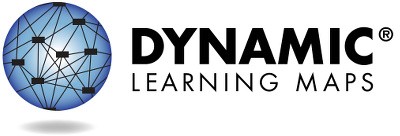  2 માંથી પૃષ્ઠ 1સંસાધનો સહિત વધુ માહિતી માટે, કૃપા કરીને https://dynamiclearningmaps.org/states ની મુલાકાત લો.યુનિવર્સિટી ઓફ કેન્સાસ. સર્વહક સ્વાધીન. માત્ર શૈક્ષણિક હેતુઓ માટે. પરવાનગી વિના વાણિજ્યિક અથવા અન્ય હેતુઓ માટે ઉપયોગ કરી શકાશે નહીં. “Dynamic Learning Maps” એ યુનિવર્સિટી ઓફ કેન્સાસનો ટ્રેડમાર્ક છે.પર્ફોમન્સ પ્રોફાઇલ, ચાલુELA.C1.3: ટેક્સ્ટમાંથી વિચારો અને માહિતીને એકીકૃત કરો__%5 કૌશલ્યોમાંથી _ માં નિપુણELA.C2.1: વાતચીત કરવા માટે લેખનનો ઉપયોગ કરો__%10 કૌશલ્યોમાંથી _ માં નિપુણ     +આ વિસ્તારમાં કોઈ તત્વોનું મૂલ્યાંકન કરવામાં આવ્યું નથી.વિસ્તાર બનાવતા દરેક આવશ્યક તત્વોમાં [વિદ્યાર્થીનું નામ] ના પર્ફોમન્સ વિશે વધુ માહિતી લર્નિંગ પ્રોફાઇલમાં આપેલ છે.સંસાધનો સહિત વધુ માહિતી માટે, કૃપા કરીને https://dynamiclearningmaps.org/states ની મુલાકાત લો.             2 માંથી પૃષ્ઠ 23જા ધોરણની અંગ્રેજી ભાષાની કળા આવશ્યક તત્વોમાં [વિદ્યાર્થીનું નામ] પર્ફોમન્સનો નીચે સારાંશ આપેલ છે. આ માહિતી [વિદ્યાર્થીનું નામ] ની સ્પ્રિંગ 2023 દરમિયાન લેવાયેલ તમામ DLM પરીક્ષાઓ પર આધારિત છે. વિદ્યાર્થીના નામનું મૂલ્યાંકન 10 આવશ્યક તત્વોમાંથી __ અને 3 જા ગ્રેડમાં અપેક્ષિત 4 ક્ષેત્રોમાંથી __ પર કરવામાં આવ્યું હતું.મૂલ્યાંકન દરમિયાન જે તે સ્તરની નિપુણતાનું પ્રદર્શન કરવાથી આવશ્યક તત્વમાંના તમામ અગાઉના સ્તરોની નિપુણતા ધારવામાં આવે છે. આ કોષ્ટક વર્ણન કરે છે કે તમારા બાળકે મૂલ્યાંકનમાં કયા કૌશલ્યોનું પ્રદર્શન કર્યું અને તે કૌશલ્યો ગ્રેડ સ્તરની અપેક્ષાઓ સાથે કેવી રીતે સરખાવાશે.આ વર્ષે નિપુણતા મેળવેલ સ્તરોઆ આવશ્યક તત્વ પર નિપુણતાની કોઈ સાબિતી નથીઆવશ્યક તત્વ ચકાસાયેલ નથી2 માંથી પૃષ્ઠ 1આ રિપોર્ટનો હેતુ સૂચનાત્મક આયોજન પ્રક્રિયામાં પુરાવાના એક સ્ત્રોત તરીકેનો છે. પરિણામો ફક્ત વર્ષના અંતના સ્પ્રિંગ મૂલ્યાંકનમાં આપેલ આઇટમના પ્રતિસાદો પર આધારિત છે. તમારું બાળક દરેક સેટિંગ્સમાં જ્ઞાન અને કૌશલ્યને અલગ રીતે દર્શાવી શકે છે તેથી, અહીં દર્શાવેલ અંદાજિત નિપુણતાના પરિણામો તમારું બાળક શું જાણે છે અને શું કરી શકે છે તેને સંપૂર્ણ રજૂ કરી શકશે નહીં.સંસાધનો સહિત વધુ માહિતી માટે, કૃપા કરીને https://dynamiclearningmaps.org/states ની મુલાકાત લો. યુનિવર્સિટી ઓફ કેન્સાસ. સર્વહક સ્વાધીન. માત્ર શૈક્ષણિક હેતુઓ માટે. પરવાનગી વિના વાણિજ્યિક અથવા અન્ય હેતુઓ માટે ઉપયોગ કરી શકાશે નહીં. “Dynamic Learning Maps” એ યુનિવર્સિટી ઓફ કેન્સાસનો ટ્રેડમાર્ક છે.આ વર્ષે નિપુણતા મેળવેલ સ્તરોઆ આવશ્યક તત્વ પર નિપુણતાની કોઈ સાબિતી નથીઆવશ્યક તત્વ ચકાસાયેલ નથી2 માંથી પૃષ્ઠ 2સંસાધનો સહિત વધુ માહિતી માટે, કૃપા કરીને https://dynamiclearningmaps.org/states ની મુલાકાત લો.અંદાજિત નિપુણતા સ્તરઅંદાજિત નિપુણતા સ્તરઅંદાજિત નિપુણતા સ્તરઅંદાજિત નિપુણતા સ્તરઅંદાજિત નિપુણતા સ્તરઅંદાજિત નિપુણતા સ્તરઅંદાજિત નિપુણતા સ્તરવિસ્તારઆવશ્યક તત્વો1234 (લક્ષ્ય)5ELA.C1.1ELA.EE.RL.3.1વસ્તુઓની લાક્ષણિકતાઓમાં ધ્યાન આપોપરિચિત લોકો, વસ્તુઓ, સ્થાનો અથવા ઇવેન્ટ્સને ઓળખોપરિચિત લખાણમાં વિગતો વિશે કોણ અને કયા પ્રશ્નોના જવાબ આપોવાર્તાની વિગતો વિશે કોણ અને કયા પ્રશ્નોને લગતા જવાબ આપોવાર્તાની વિગતો વિશેના wh- પ્રશ્નોના જવાબ આપોELA.C1.1ELA.EE.RL.3.3પોતાનામાં લાગણીની સ્થિતિઓને ઓળખોલાગણીના શબ્દોને ઓળખોપરિચિત વાર્તામાં પાત્રની લાગણીઓને ઓળખોપાત્રની લાગણીઓને ઓળખોપાત્રની લાગણીઓને ક્રિયાઓ સાથે જોડોELA.C1.1ELA.EE.RI.3.2ગેરહાજર વસ્તુઓ શોધોવસ્તુઓની લાક્ષણિકતાઓમાં ધ્યાન આપોપરિચિત લખાણ માટે દ્રષ્ટાંત ઓળખોમાહિતીના લખાણમાં નક્કર વિગતને ઓળખોમાહિતી લખાણમાં સ્પષ્ટ વિગતો ઓળખોELA.C1.1ELA.EE.RI.3.3પરિચિત દિનચર્યાઓમાં આગામી ક્રમ ઓળખોપરિચિત દિનચર્યાઓમાં ક્રિયાઓ ઓળખોપરિચિત માહિતીના લખાણમાં ઇવેન્ટ્સને ઓળખોકઈ ઇવેન્ટ પહેલા આવે છે તે નિર્ધારિત કરોઅસ્થાયી માહિતી અથવા ઇવેન્ટ ઓળખોઅંદાજિત નિપુણતા સ્તરઅંદાજિત નિપુણતા સ્તરઅંદાજિત નિપુણતા સ્તરઅંદાજિત નિપુણતા સ્તરઅંદાજિત નિપુણતા સ્તરઅંદાજિત નિપુણતા સ્તરઅંદાજિત નિપુણતા સ્તરવિસ્તારઆવશ્યક તત્વો1234 (લક્ષ્ય)5ELA.C1.2ELA.EE.RL.3.4વસ્તુઓની લાક્ષણિકતાઓમાં ધ્યાન આપોગેરહાજર વસ્તુઓ અને લોકો માટે નામો સમજોશબ્દોના વાસ્તવિક વિશ્વના ઉપયોગોને ઓળખોશાબ્દિક વાક્ય પૂર્ણ કરવા માટે શબ્દો અથવા શબ્દસમૂહોને ઓળખોઅસ્પષ્ટ શબ્દનો અર્થ ઓળખોELA.C1.2ELA.EE.RI.3.8શું નવું છે તેની નોંધ કરોસમાન અથવા અલગ નિર્ધારિત કરોનક્કર વિગતો વચ્ચેના સંબંધોને ઓળખોમાહિતીના લખાણમાં સંબંધિત મુદ્દાઓને ઓળખોપોઈન્ટને સમર્થન આપતા કારણોને ઓળખોELA.C1.2ELA.EE.L.3.5.cપોતાનામાં લાગણીની સ્થિતિઓને ઓળખોસામાન્ય લાગણીઓના શબ્દોને સમજોલાગણીના શબ્દોને સમજો અને ઓળખોવ્યક્તિગત સ્થિતિ માટે લાગણીના શબ્દો ઓળખોઆંતરિક અને બાહ્ય પાત્ર લક્ષણોનું વર્ણન કરોELA.C1.3ELA.EE.RL.3.9વસ્તુઓની લાક્ષણિકતાઓમાં ધ્યાન આપોપરિચિત લોકો, વસ્તુઓ, સ્થાનો, અથવા ઇવેન્ટ્સને ઓળખોસહયોગી વિગતો અને ઘટનાઓબે વાર્તાઓમાં વાર્તાના સમાન તત્વોને ઓળખોબે વાર્તાઓમાં પ્લોટની સમાનતાઓ ઓળખોELA.C2.1ELA.EE.W.3.2.aવસ્તુઓ અને લોકો પર સીધું ધ્યાનબે વસ્તુઓ વચ્ચે પસંદગી સૂચવોપરિચિત વિષય પસંદ કરોવિષય વિશે હકીકતો અને વિગતો લખોવિષય વિશે લખવા માટે કલ્પનાશીલ માહિતીનો ઉપયોગ કરોELA.C2.1ELA.EE.W.3.4વસ્તુઓ અને લોકો પર સીધું ધ્યાનવસ્તુઓ, ચિત્રો અથવા મલ્ટીમીડિયામાં ધ્યાન આપોબે અથવા વધુ શબ્દોને એકસાથે જોડે છેવિષય વિશે એક કરતાં વધુ વિચાર વ્યક્ત કરતા લખાણો બનાવોસંપૂર્ણ વિચાર લખો